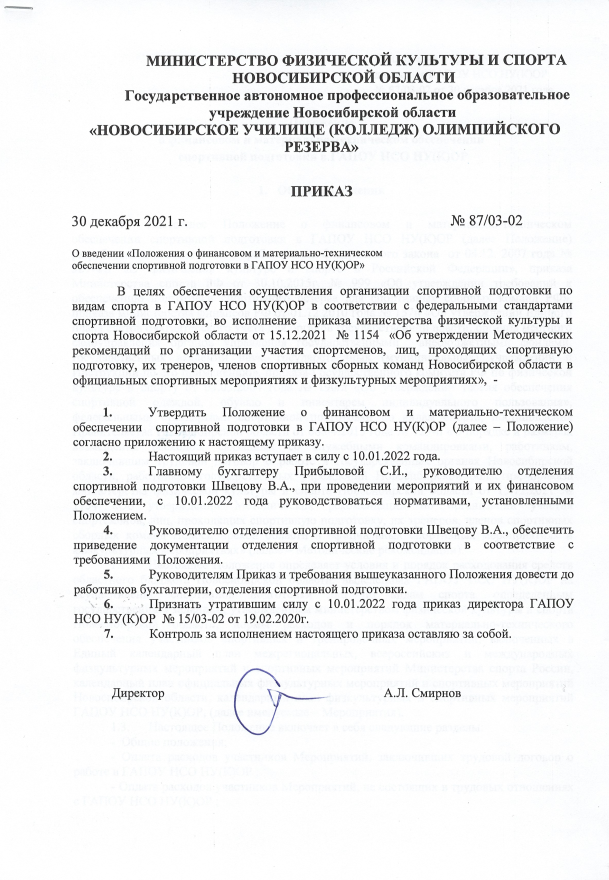 Приложение к приказудиректора ГАПОУ НСО НУ(К)ОР№ 87/03-02 от 30 декабря 2021 годаПоложениео финансовом и материально-техническом обеспечении спортивной подготовки в ГАПОУ НСО НУ(К)ОРОбщие положенияНастоящее Положение о финансовом и материально-техническом обеспечении спортивной подготовки в ГАПОУ НСО НУ(К)ОР (далее Положение) разработано в соответствии с требованиями федерального закона  от 04.12. 2007 года № 329-ФЗ «О физической культуре и спорте в Российской Федерации», приказа Министерства спорта РФ от 30.10.2015г. № 999 «Об утверждении требований к обеспечению подготовки спортивного резерва для спортивных сборных команд РФ», приказа министерства финансов РФ от 01.12.2010 года № 157н «Об утверждении Единого плана счетов бухгалтерского учета для органов государственной власти, органов местного самоуправления органов управления государственными  внебюджетными фондами, государственных академий наук, государственных (муниципальных) учреждений и Инструкции по его применению», приказа Государственного комитета РФ по физической культуре и спорту от 03.03.2004 года № 190/л «Об утверждении табеля обеспечения спортивной одеждой, обувью и инвентарем индивидуального пользования», федеральными стандартами спортивной подготовки по видам спорта, постановления Правительства Новосибирской области от 06.04.2015 года № 129-п «О порядке и размерах возмещения расходов, связанных со служебными командировками, работникам, заключившим трудовой договор о работе в государственных органах Новосибирской области, работникам государственных учреждений Новосибирской области», приказа министерства физической культуры и спорта Новосибирской области от 15.12.2021 № 1154 «Об утверждении Методических рекомендаций по организации участия спортсменов, лиц, проходящих спортивную подготовку, их тренеров, членов спортивных сборных команд Новосибирской области в официальных спортивных мероприятиях и физкультурных мероприятиях» (далее – Методические рекомендации).Настоящее Положение определяет условия и порядок расходования средств областного бюджета Новосибирской области, выделенных ГАПОУ НСО НУ(К)ОР на осуществление спортивной подготовки лиц по видам спорта, определенным государственным заданием, утвержденным министерством физической культуры и спорта Новосибирской области, нормы расходов и порядок материально-технического обеспечения участников спортивных и тренировочных мероприятий, включенных в Единый календарный план межрегиональных, всероссийских и международных физкультурных мероприятий и спортивных мероприятий Министерства спорта России, календарный план официальных физкультурных мероприятий и спортивных мероприятий Новосибирской области, календарный план физкультурных и спортивных мероприятий ГАПОУ НСО НУ(К)ОР, (далее именуемые – Мероприятия).Настоящее Положение включает в себя следующие разделы:-  Общие положения;- Оплата расходов участников Мероприятий, заключивших трудовой договор о работе в ГАПОУ НСО НУ(К)ОР ;- Оплата расходов участников Мероприятий, не состоящих в трудовых отношениях с ГАПОУ НСО НУ(К)ОР ;- Нормы расходов на финансовое и материально-техническое обеспечение лиц, проходящих и осуществляющих спортивную подготовку в ГАПОУ НСО НУ(К)ОР;- Порядок приобретения, использования и выдачи, сроки использования и порядок списания спортивного инвентаря и оборудования.Основанием для проведения Мероприятий и (или) направления участников на мероприятия являются: Единый календарный план межрегиональных, всероссийских и международных физкультурных мероприятий и спортивных мероприятий Министерства спорта России, календарный план официальных физкультурных мероприятий и спортивных мероприятий Новосибирской области, календарный план физкультурных и спортивных мероприятий ГАПОУ НСО НУ(К)ОР, индивидуальный план подготовки спортсмена, положения о проведении мероприятий, вызовы общероссийских спортивных федераций или федеральных государственных учреждений, подведомственных Министерству спорта Российской Федерации.Оплата расходов участия лиц, проходящих спортивную подготовку в ГАПОУ НСО НУ(К)ОР, их тренеров и других специалистов, состоящих в трудовых отношениях с ГАПОУ НСО НУ(К)ОР, в официальных межрегиональных, всероссийских и международных мероприятиях, в том числе тренировочных, восстановительных мероприятиях, повышение квалификации тренеров, осуществляется за счет средств субсидии, предоставляемой ГАПОУ НСО НУ(К)ОР .За счет средств субсидии ГАПОУ НСО НУ(К)ОР осуществляет:Материально-техническое обеспечение лиц, проходящих спортивную подготовку в ГАПОУ НСО НУ(К)ОР, (включая оплату аренды и услуг по обеспечению предоставления спортивных сооружений, другого имущества, согласно федеральных стандартов спортивной подготовки по видам спорта), в том числе обеспечение спортивной экипировкой, оборудованием и спортивным инвентарем, необходимыми для прохождения спортивной подготовки, включая период участия в Мероприятии, обеспечение перевозки указанного имущества к месту проведения Мероприятия и обратно;Оплату проезда лиц, проходящих спортивную подготовку в ГАПОУ НСО НУ(К)ОР, их тренеров и других специалистов, состоящих в трудовых отношениях с ГАПОУ НСО НУ(К)ОР к месту проведения Мероприятия и обратно;Оплату расходов участникам Мероприятия, заключившим трудовой договор с ГАПОУ НСО НУ(К)ОР, предусмотренных постановлением Правительства Новосибирской области от 06.04.2015 года № 129-п «О порядке и размерах возмещения расходов, связанных со служебными командировками, работникам, заключившим трудовой договор о работе в государственных органах Новосибирской области, работникам государственных учреждений Новосибирской области»,Оплату проживания;Оплату питания лицам, проходящим спортивную подготовку в ГАПОУ НСО НУ(К)ОР (в том числе в период следования к месту проведения Мероприятия и обратно);Оплату медицинского обеспечения, в том числе расходов по тестированию на COVID-19.Объемы и условия финансового обеспечения Мероприятий в соответствующем году, определяются в соответствии с  Методическими рекомендациями,  локальными правовыми актами ГАПОУ НСО НУ(К)ОР.Порядок и размеры возмещения расходов, связанных со служебными командировками, работникам (участникам Мероприятий), заключившим трудовой договор о работе в ГАПОУ НСО НУ(К)ОР, определяется постановлением Правительства Новосибирской области от 06.04.2015 № 129-п «О порядке и размерах возмещения расходов, связанных со служебными командировками, работникам, заключившим трудовой договор о работе в государственных органах Новосибирской области, работникам государственных учреждений Новосибирской области» и настоящим Положением.Порядок и размеры возмещения расходов с участием лиц, проходящих спортивную подготовку в ГАПОУ НСО НУ(К)ОР -  участникам Мероприятий, не состоящим в трудовых отношениях с ГАПОУ НСО НУ(К)ОР, определяются настоящим Положением, разработанных на основании Методических рекомендаций.В соответствии с п. 20 Порядка и размерами возмещения расходов, связанных со служебными командировками, работникам, заключившим трудовой договор о работе в государственных органах Новосибирской области, работникам государственных учреждений Новосибирской области, утвержденным постановлением Правительства Новосибирской области от 06.04.2015 № 129-п, расходы, размеры которых превышают размеры, установленные настоящим постановлением (суточные, расходы по бронированию и найму жилого помещения, расходы по проезду к месту служебной командировки и обратно к месту постоянной работы), а также иные расходы, связанные со служебными командировками (при условии, что они произведены работником с разрешения работодателя или уполномоченного им лица), возмещаются ГАПОУ НСО НУ(К)ОР - за счет средств, полученных от приносящей доходы деятельности.Осуществление расходов на приобретение спортивной экипировки, оборудования и спортивного инвентаря для лиц, проходящих спортивную подготовку, производится по фактической стоимости указанного имущества в соответствии с заключенными ГАПОУ НСО НУ(К)ОР соглашениями (договорами).Оплата расходов участников Мероприятий, заключившим трудовой договор о работе в ГАПОУ НСО НУ(К)ОР.Возмещение расходов по бронированию и найму жилого помещения участнику Мероприятия, состоящему в трудовых отношениях с ГАПОУ НСО НУ(К)ОР , осуществляется в соответствии с постановлением Правительства Новосибирской области от 06.04.2015 № 129-п «О порядке и размерах возмещения расходов, связанных со служебными командировками, работникам, заключившим трудовой договор о работе в государственных органах Новосибирской области, работникам государственных учреждений Новосибирской области».Возмещение расходов, связанных с проживанием вне места постоянного жительства (суточные), возмещаемых участникам Мероприятий, состоящим в трудовых отношениях с ГАПОУ НСО НУ(К)ОР , осуществляется в соответствии с постановлением Правительства Новосибирской области от 06.04.2015 № 129-п «О порядке и размерах возмещения расходов, связанных со служебными командировками, работникам, заключившим трудовой договор о работе в государственных органах Новосибирской области, работникам государственных учреждений Новосибирской области».При направлении на Мероприятие лица,  состоящего в трудовых отношениях с ГАПОУ НСО НУ(К)ОР, на территорию иностранного государства суточные выплачиваются в размерах и порядке, устанавливаемых постановлением Правительства РФ от 26.12.2005 № 812 «О размере и порядке выплаты суточных в иностранной валюте и надбавок к суточным в иностранной валюте при служебных командировках на территории иностранных государств работников, заключивших трудовой договор о работе в федеральных государственных органах, работников государственных внебюджетных фондов Российской Федерации, федеральных государственных учреждений» и настоящим Положением.Расходы по найму жилого помещения при направлении на Мероприятия лиц,  состоящих в трудовых отношениях с ГАПОУ НСО НУ(К)ОР, на территории иностранных государств  возмещаются по фактическим затратам, подтвержденным соответствующими документами, но не превышающим предельные нормы возмещения расходов по найму жилого помещения, установленные приказом Минфина России от 02.08.2004 № 64н «Об установлении предельных норм возмещения расходов по найму жилого помещения в иностранной валюте при служебных командировках на территории иностранных государств работников, заключивших трудовой договор о работе в федеральных государственных органах, работников государственных внебюджетных фондов Российской Федерации, федеральных государственных учреждений» и настоящим Положением.В соответствии со ст. 348.6 ТК РФ, ГАПОУ НСО НУ(К)ОР, как работодатель, по вызовам (заявкам) общероссийских спортивных федераций направляет  тренеров, состоящих в трудовых отношениях с ГАПОУ НСО НУ(К)ОР, с их письменного согласия, в спортивные сборные команды Российской Федерации для участия в тренировочных и других мероприятиях по подготовке к спортивным соревнованиям и в международных официальных спортивных мероприятиях в составе указанных команд.На время отсутствия  тренера, в течение срока действия трудового договора, на рабочем месте в связи с проездом к месту расположения спортивной сборной команды Российской Федерации и обратно, а также в связи с участием в спортивных мероприятиях в составе указанной команды за тренером   сохраняются место работы (должность) и средний заработок.Оплата расходов участников  Мероприятий, не состоящим в трудовых отношениях с ГАПОУ НСО НУ(К)ОР.Возмещение расходов по бронированию и найму жилого помещения (в том числе гостиничных услуг) участникам Мероприятий, не состоящим в трудовых отношениях с ГАПОУ НСО НУ(К)ОР ,  производится по фактической стоимости, подтвержденной документально но не свыше стоимости однокомнатного (одноместного) номера по месту проживания в период участия в Мероприятии. Оплата (возмещение) проезда к месту проведения Мероприятия и обратно (включая оплату услуг по оформлению проездных документов, расходы за пользование в поездах постельными принадлежностями) - в размере фактических расходов, подтвержденных проездными документами, но не выше стоимости проезда:а) воздушным транспортом - в салоне экономического класса;б) железнодорожным транспортом - в купейном вагоне экономического класса в четырехместном купе скорого поезда, а в случае отсутствия билетов для проезда в купейном вагоне - в плацкартном вагоне пассажирского поезда;в) водным транспортом - в каюте V группы морского судна регулярных транспортных линий и линий с комплексным обслуживанием пассажиров, в каюте II категории речного судна всех линий сообщения, в каюте I категории судна паромной переправы;г) автомобильным транспортом - в автотранспортном средстве общего пользования, осуществляющем регулярные перевозки пассажиров и багажа (кроме такси).При проведении на территории Российской Федерации  Мероприятия, связанного с проживанием участника, не состоящего в трудовых отношениях с ГАПОУ НСО НУ(К)ОР , возмещаются следующие расходы, связанные с  проживанием вне места постоянного жительства:- питание (в размере, установленном Положением), в том числе в период следования на Мероприятие и обратно.При направлении на Мероприятие лица, не состоящего в трудовых отношениях с ГАПОУ НСО НУ(К)ОР, на территорию иностранного государства,   выплачивается питание в размере, не превышающем размеры суточных, установленных постановлением Правительства РФ от 26.12.2005 № 812 «О размере и порядке выплаты суточных в иностранной валюте и надбавок к суточным в иностранной валюте при служебных командировках на территории иностранных государств работников, заключивших трудовой договор о работе в федеральных государственных органах, работников государственных внебюджетных фондов Российской Федерации, федеральных государственных учреждений» и настоящим Положением. Расходы по найму жилого помещения при направлении на Мероприятия лиц, не состоящих в трудовых отношениях с ГАПОУ НСО НУ(К)ОР, на территории иностранных государств  возмещаются по фактическим затратам, подтвержденным соответствующими документами, но не превышающим предельные нормы возмещения расходов по найму жилого помещения, установленные  приказом Минфина России от 02.08.2004 № 64н «Об установлении предельных норм возмещения расходов по найму жилого помещения в иностранной валюте при служебных командировках на территории иностранных государств работников, заключивших трудовой договор о работе в федеральных государственных органах, работников государственных внебюджетных фондов Российской Федерации, федеральных государственных учреждений» и настоящим Положением.Оплата питания, связанного с участием участника в Мероприятиях, не состоящему в трудовых отношениях с ГАПОУ НСО НУ(К)ОР, осуществляется согласно норм, определенных в разделе 4 настоящего Положения.Нормы расходов на питание; медицинского обеспечения; оплаты аренды спортивных сооружений или объектов спорта; оплаты питания, суточных и расходов по найму жилого помещения на территории иностранных государствдля лиц, проходящих спортивную подготовку в ГАПОУ НСО НУ(К)ОР.Предельные нормырасходов на одного участника спортивного Мероприятия, проводимых на территории Российской ФедерацииПримечание:1. Спортсменам мужского пола, имеющим вес свыше 90 кг или рост свыше 190 см, а также спортсменам женского пола, имеющим вес свыше 80 кг или рост свыше 180 см.,  нормы  повышаются до 35%.2. При отсутствии возможности организации питания по безналичному расчету, участникам Мероприятий разрешается перечислять деньги на питание на их личные счета по нормам, установленным настоящим приложением.3. Предельная продолжительность тренировочных сборов определена  Федеральными стандартами спортивной подготовки по видам спорта.Нормы медицинского обеспечения Мероприятий.Нормы обеспечения фармакологическими, восстановительными средствами, витаминами и белково-глюкозными препаратами, медикаментами общего лечебного назначения, перевязочными средствами участников МероприятийПримечание: Фармакологические, восстановительные средства, витамины и белково-глюкозные препараты, медикаменты общего лечебного назначения, перевязочные средства приобретаются только по договорам с фармацевтическими организациями, оплачиваются по безналичному расчету, перечень и количество согласовывается спортивным врачом, выдаются  спортсменам тренером по ведомости.Нормы оплаты аренды спортивных сооружений или объектов спорта, или услуг предоставления указанных объектов в пользование, а также Нормы расходов, связанных с подготовкой таких объектов к МероприятиямПримечание:Стоимость аренды спортивных сооружений или объектов спорта, или услуг предоставления спортивных сооружений или объектов спорта в пользование, не перечисленных в Нормах расходов, рассчитывается по рыночной стоимости предоставляемых услуг.	В случае проведения мероприятия на ином объекте инфраструктуры, не являющимся объектом спорта, стоимость его аренды рассчитывается по рыночной стоимостиПредельные нормыоплаты питания, суточных и расходов по найму жилого помещенияв ГАПОУ НСО НУ(К)ОР участникам  Мероприятийна территории иностранных государствПорядок приобретения, использования и выдачи спортивного инвентаря и оборудования, сроки использования и порядок списания спортивного имущества.Общие положенияНастоящий Порядок обеспечения спортивным оборудованием, инвентарем и экипировкой лиц, проходящих и осуществляющих спортивную подготовку (далее Порядок) в Государственном автономном профессиональном учреждении Новосибирской области «Новосибирское училище (колледж) олимпийского резерва» (далее Учреждение), разработано в соответствии с положениями Федерального закона от 04.12.2007  № 329-ФЗ «О физической культуре и спорте в Российской Федерации», приказа Министерства спорта РФ от 30.10.2015 № 999 «Об утверждении требований к обеспечению подготовки спортивного резерва для спортивных сборных команд РФ», Методических рекомендаций «Об обеспечении участников образовательного процесса спортивной одеждой, обувью и инвентарем индивидуального пользования», утвержденных приказом Госкомспорта РФ от 03.03.2004 года № 190/л, Инструкции по применению Единого плана счетов бухгалтерского учета для органов государственной власти (государственных органов), органов местного самоуправления, органов управления государственными внебюджетными фондами, государственных академий наук, государственных (муниципальных) учреждений, утвержденной приказом Министерства финансов РФ от 01.12.2010 № 157н, Федеральных стандартов спортивной подготовки по видам спорта.Настоящий Порядок определяет порядок обеспечения лиц, проходящих спортивную подготовку в Учреждении по видам спорта, определенным государственным заданием для Учреждения, их тренеров и других специалистов, состоящих в трудовых отношениях с Учреждением, спортивным оборудованием, инвентарем и экипировкой, в том числе порядок выдачи, пользования, передачи, списания, срок  эксплуатации спортивного оборудования, инвентаря и экипировки.Спортивной экипировкой обеспечиваются лица, проходящие спортивную подготовку в Учреждении, их тренеры и другие специалисты, состоящие в трудовых отношениях с Учреждением, непосредственно участвующие в Мероприятиях.Спортивная экипировка подразделяется на две категории:- спортивная одежда и обувь общего назначения, предназначена для лиц, проходящих спортивную подготовку в Учреждении, их тренеров и других специалистов, состоящие в трудовых отношениях с Учреждением, непосредственно участвующих в Мероприятиях. Используется в период проведения занятий по общей физической подготовке и в церемониях открытия и закрытия соревнований;- спортивная экипировка специального назначения, предназначена для лиц, проходящих спортивную подготовку в Учреждении  в соответствии с федеральными стандартами спортивной подготовки. Используется при проведении тренировочных занятий в соответствии со специализацией вида спорта.Порядок приобретения спортивного оборудования, инвентаря и экипировки.Спортивное оборудование, инвентарь и экипировка  может приобретаться как за счет выделенной на эти цели субсидии на финансовое обеспечение выполнения государственного задания на оказание государственных услуг, так и за счет внебюджетных средств, полученных от приносящей доход деятельности, спонсоров и других, не запрещенных законодательством источников.Приобретение спортивного оборудования инвентаря и экипировки производится в соответствии с требованиями положений Федерального закона от 18.07.2011 № 223-ФЗ «О закупках товаров, работ, услуг отдельными видами юридических лиц».Порядок выдачи, пользования, сроки эксплуатации, передачи в личное пользование и списания спортивного оборудования, инвентаря и спортивной экипировки.Выдача спортивного оборудования и инвентаря производится по представлению руководителя отделения спортивной подготовки, согласно заявки тренера, на основании решения руководителя Учреждения по накладным установленного образца тренерам и (или) иным должностным лицам отделения спортивной подготовки, обеспечивающих тренировочный процесс по видам спорта.Выдача спортивной экипировки общего и специального назначения производится по представлению руководителя отделения спортивной подготовки, согласно заявки тренера, на основании решения руководителя Учреждения непосредственно тренерам по видам спорта и (или) иным должностным лицам отделения спортивной подготовки, обеспечивающих тренировочный процесс по видам спорта, с дальнейшей выдачей спортсменам по ведомостям выдачи установленного образца. Выдача спортивного инвентаря и спортивной экипировки несовершеннолетним спортсменам производится с письменного согласия законного представителя, форма согласия в приложении № 1 к Порядку.Количество, сроки эксплуатации спортивного оборудования, инвентаря и спортивной экипировки специального назначения установлены в Федеральных стандартах спортивной подготовки по видам спорта. Наименование, количество, сроки эксплуатации спортивной экипировки общего назначения установлены в приложении № 2 к Порядку.Контроль за использованием по назначению спортивного оборудования, инвентаря осуществляют сотрудники отделения спортивной подготовки, назначенные приказом руководителя Учреждения.Спортивная экипировка общего назначения по истечению сроков эксплуатации может быть реализована или передана в собственность спортсменам, тренерам и другим специалистам при условии удержания с них НДФЛ с оценочной стоимости безвозмездно переданного в собственность имущества.По истечению сроков эксплуатации спортивного инвентаря и спортивной экипировки спортсмены, тренеры и другие специалисты возвращают выданное имущество в Учреждение. Комиссия «по поступлениям и списанию основных средств, относящихся к спортивному инвентарю, к спортивному оборудованию и спортивным площадкам» Учреждения , назначенная приказом руководителя, определяет степень износа предметов спортивной экипировки и спортивного инвентаря и вносит предложения руководителю Учреждения:- об их дальнейшей эксплуатации;-  реализации; - передаче в собственность лицам, в чьем пользовании они находились;- списании. На основании предложений комиссии руководитель Учреждения принимает соответствующее решение, после чего решение подлежит реализации установленным порядком.3.8 Допускается списание спортивного оборудования, инвентаря и спортивной экипировки, в соответствии с правилами бухгалтерского учета, до истечения сроков полезной эксплуатации в случаях преждевременного износа, перевода спортсменов на белее высокий этап подготовки, при условии, если сроки эксплуатации на новом этапе короче, чем на предыдущем этапе.                                                                                                    Приложение № 1 к Порядку Директору ГАПОУ НСО НУ(К)ОРот ______________________________________________________________,проживающего по адресу:__________________________________________,тел._____________________________Согласиена выдачу спортивной экипировки несовершеннолетнему спортсменуЯ,____________________________________________________________________,законный представитель несовершеннолетнего спортсмена _____________________________________________________________________________________________________,выражаю свое согласие на получение моим сыном (дочерью) спортивной экипировки для занятий по_____________________  (виду спорта).С правилами использования спортивной экипировки ознакомлен, обязуюсь контролировать ее использование по назначению, возврат по истечению срока использования, либо отчисления спортсмена из учреждения и возместить ее стоимость ГАПОУ НСО НУ(К)ОР в случае утраты, преднамеренной порчи._____________					_________________ / _________________ /Дата 							подпись		расшифровка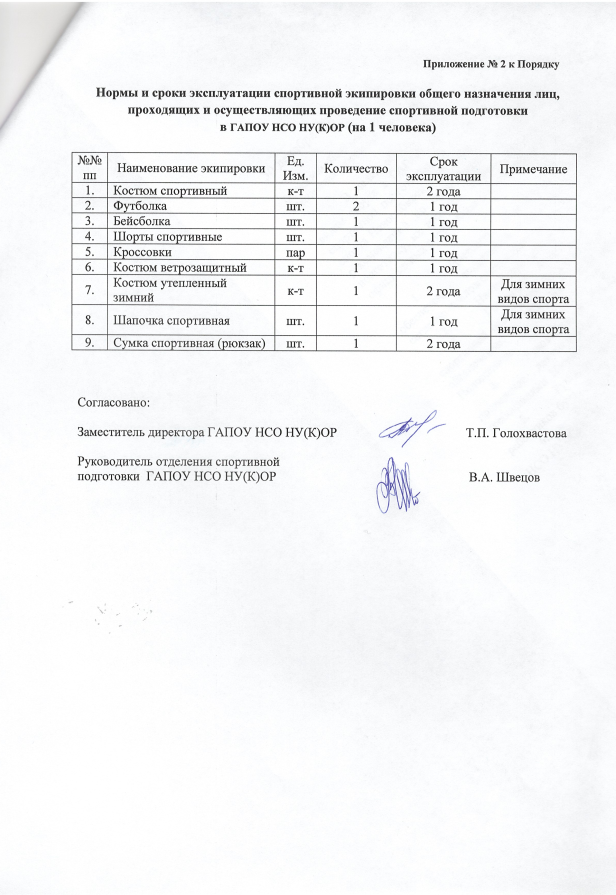 №№ппНаименование МероприятийНорма питания в день до: (руб.)1.Региональные, межмуниципальные Мероприятия7002.Межрегиональные мероприятия8003. Всероссийские и международные Мероприятия,  тренировочные сборы по подготовке к чемпионатам, кубкам, первенствам России и международным спортивным соревнованиям:- проводимые на территории РФ, за исключением (г. Москва, г. Санкт-Петербург, г. Сочи)13003.- проводимые в г. Москва, г. Санкт-Петербург и г. Сочи18004.Тренировочные сборы по подготовке к спортивным соревнованиям, не указанным в п. 3 настоящей таблицы, а также специальные тренировочные сборы. 1000№ п/пНаименование мероприятийНорма расходов на одного человека в день (в рублях) в пределах до: (руб.)1.Региональные и межмуниципальные спортивные мероприятия4002.Всероссийские и межрегиональные спортивные мероприятия7003.Международные спортивные мероприятия8004.Тренировочные мероприятия:- по подготовке к международным соревнованиям - по подготовке к всероссийским и межрегиональным соревнованиям- по подготовке к региональным и межмуниципальным соревнованиям800500300№№ппТип спортивного сооружения или объекта спорта с указанием характеристики и назначенияСтоимость услуг в час (в рублях):1.Спортивные сооружения:1) Открытые плоскостные спортивные сооружения (игровые площадки, поля; теннисные корты; стадионы; конькобежные дорожки с естественным льдом; беговые дорожки)до 5 0001.2) Крытые спортивные сооружения, включая вспомогательные помещения (спортивные залы для игровых видов спорта,универсальные спортивные залы, дворцы спорта, манежи, теннисные корты)до 250002.Бассейны(1 дорожка в час)до 4 0003.Спортивные сооружения для стрелковых видов спортадо 40003.Стрелковые тирыдо 20004.Спортивные сооружения для конного спорта (манежи крытые и открытые)до 50005.Водные дистанции для водно-моторного спортаУслуги по предоставлению катеров (1 катер в час)до 20006.Яхт-клубы (причалы)до 20007.Спортивные сооружения для лыжных видов спорта:- лыжные трассы (в т.ч. стартовые, финишные домики, помещения для подготовки и хранения лыж и т.д.);до 300007.- лыжероллерные трассы;до 50007.- подготовка нестационарных трассдо 100008.Трассы для биатлона и стрельбищедо 200009.Подготовка трассы (склона) для натурбанадо 2000010.Санная трассадо 2000011.Горнолыжные комплексы:- услуги по предоставлению трассы и вспомогательных помещений;до 2000011.- подъемные устройства на 1 чел. в деньдо 2000 12.Подготовка трассы для маунтинбайка, БМХ, мотокросса, картингадо 2000013.Искусственный скалодромдо 1000014.Подготовка мест проведения соревнований по спортивному ориентированию (в день):до 2000015.Тренажерный залдо 500016.Конференц-залдо 10000Nп/пСтранаНаименование иностранной валютыПредельная норма возмещения расходов по найму жилого помещения в суткиПитание, суточные за границей в рублях в сутки, до:1АвстралияДоллары СШАдо 13025002АвстрияЕвродо 12025003АзербайджанДоллары СШАдо 75 в Баку, до 60 на остальной территории25004АлбанияДоллары СШАдо 15025005АлжирДоллары СШАдо 8525006АнголаДоллары СШАдо 14025007АндорраЕвродо 14025008Антигуа и БарбудаДоллары СШАдо 10025009АргентинаДоллары СШАдо 130250010АрменияДоллары СШАдо 110 в Ереване, до 80 на остальной территории250011АфганистанДоллары СШАдо 100250012Багамские островаДоллары СШАдо 100250013БангладешДоллары СШАдо 100250014БарбадосДоллары СШАдо 100250015БахрейнДоллары СШАдо 90250016БелизДоллары СШАдо 100250017БелоруссияДоллары СШАдо 120 в Минске, до 80 на остальной территории250018БельгияЕвродо 150250019БенинДоллары СШАдо 95250020Бермудские ОстроваДоллары СШАдо 100250021БолгарияДоллары СШАдо 110250022БоливияДоллары СШАдо 80250023Босния и ГерцеговинаДоллары СШАдо 110250024БотсванаДоллары СШАдо 120250025БразилияДоллары СШАдо 160250026БрунейДоллары СШАдо 100250027Буркина-ФасоДоллары СШАдо 140250028БурундиДоллары СШАдо 100250029ВануатуЕвродо 120250030ВеликобританияАнглийские фунты стерлинговдо 120 в Лондоне, до 100 на остальной территории250031ВенгрияДоллары СШАдо 100250032ВенесуэлаДоллары СШАдо 100250033ВьетнамДоллары СШАдо 100250034ГабонДоллары СШАдо 130250035ГаитиДоллары СШАдо 80250036ГайанаДоллары СШАдо 110250037ГамбияДоллары СШАдо 110250038ГанаДоллары СШАдо 110250039ГватемалаДоллары СШАдо 90250040ГвинеяДоллары СШАдо 150250041Гвинея-БисауДоллары СШАдо 50250042ГерманияЕвродо 200250043ГибралтарДоллары СШАдо 60250044ГондурасДоллары СШАдо 60250045ГренадаДоллары СШАдо 70250046ГрецияДоллары СШАдо 120250047ГрузияДоллары СШАдо 95 в Тбилиси, до 80 на остальной территории250048ДанияДатские кроныдо 1300250049ДжибутиДоллары СШАдо 100250050Доминиканская РеспубликаДоллары СШАдо 130250051ЕгипетДоллары СШАдо 120250052ЗамбияДоллары СШАдо 155250053Заморские территории ФранцииЕвродо 130250054ЗимбабвеДоллары СШАдо 130250055ИзраильДоллары СШАдо 100250056ИндияДоллары СШАдо 100250057ИндонезияДоллары СШАдо 110250058ИорданияДоллары СШАдо 60250059ИракДоллары СШАдо 100250060ИранДоллары СШАдо 110250061ИрландияЕвродо 150250062ИсландияДоллары СШАдо 160250063ИспанияЕвродо 140250064ИталияЕвродо 150250065ЙеменДоллары СШАдо 100250066Кабо-ВердеДоллары СШАдо 70250067КазахстанДоллары СШАдо 100 в Алма-Ате и Астане, до 70 на остальной территории250068Каймановы островаДоллары СШАдо 130250069КамбоджаДоллары СШАдо 120250070КамерунДоллары СШАдо 100250071КанадаДоллары СШАдо 130250072КатарДоллары СШАдо 120250073КенияДоллары СШАдо 120250074КипрДоллары СШАдо 140250075КиргизияДоллары СШАдо 100 в Бишкеке, до 70 на остальной территории250076КитайДоллары СШАдо 120250077Китай (Гонконг)Доллары СШАдо 120250078Китай (Тайвань)Доллары СШАдо 120250079КНДРДоллары СШАдо 170250080КолумбияДоллары СШАдо 90250081Коморские ОстроваДоллары СШАдо 150250082КонгоДоллары СШАдо 120250083Демократическая Республика КонгоДоллары СШАдо 100250084Коста-РикаДоллары СШАдо 90250085Кот д'ИвуарДоллары СШАдо 110250086КубаДоллары СШАдо 100250087КувейтДоллары СШАдо 120250088ЛаосДоллары СШАдо 100250089ЛатвияДоллары СШАдо 120 в Риге, до 65 на остальной территории250090ЛесотоДоллары СШАдо 100250091ЛиберияДоллары СШАдо 115250092ЛиванДоллары СШАдо 60250093ЛивияДоллары СШАдо 100250094ЛитваДоллары СШАдо 130 в Вильнюсе, до 115 на остальной территории250095ЛихтенштейнДоллары СШАдо 150250096ЛюксембургЕвродо 90250097МаврикийДоллары СШАдо 100250098МавританияДоллары СШАдо 120250099МадагаскарДоллары СШАдо 1202500100МакаоДоллары СШАдо 1002500101МакедонияДоллары СШАдо 1502500102МалавиДоллары СШАдо 902500103МалайзияДоллары СШАдо 1202500104МалиДоллары СШАдо 1402500105МальдивыДоллары СШАдо 1002500106МальтаДоллары СШАдо 1002500107МароккоДоллары СШАдо 1202500108МексикаДоллары СШАдо 1002500109МозамбикДоллары СШАдо 1002500110МолдавияДоллары СШАдо 90 в Кишиневе, до 50 на остальной территории2500111МонакоДоллары СШАдо 1502500112МонголияДоллары СШАдо 902500113МьянмаДоллары СШАдо 802500114НамибияДоллары СШАдо 1402500115НауруДоллары СШАдо 1302500116НепалДоллары СШАдо 852500117НигерДоллары СШАдо 1502500118НигерияДоллары СШАдо 1502500119НидерландыЕвродо 2002500120НикарагуаДоллары СШАдо 902500121Новая ЗеландияДоллары СШАдо 1302500122Новая КаледонияДоллары СШАдо 1002500123НорвегияНорвежские кроныдо 10552500124Объединенные Арабские ЭмиратыДоллары СШАдо 1552500125ОманДоллары СШАдо 1102500126ПакистанДоллары СШАдо 1202500127Палау островДоллары СШАдо 1502500128ПанамаДоллары СШАдо 1002500129Папуа-Новая ГвинеяДоллары СШАдо 1202500130ПарагвайДоллары СШАдо 702500131ПеруДоллары СШАдо 1102500132ПалестинаДоллары СШАдо 1002500133ПольшаДоллары СШАдо 952500134ПортугалияДоллары СШАдо 952500135Пуэрто-РикоДоллары СШАдо 1702500136Республика КирибатиДоллары СШАдо 1302500137Республика КореяДоллары СШАдо 1802500138РуандаДоллары СШАдо 1202500139РумынияДоллары СШАдо 1302500140СальвадорДоллары СШАдо 902500141СамоаДоллары СШАдо 902500142Сан-МариноЕвродо 1502500143Сан-Томе и ПринсипиДоллары СШАдо 1002500144Саудовская АравияДоллары СШАдо 1002500145СвазилендДоллары СШАдо 1102500146Сейшельские ОстроваДоллары СШАдо 1702500147СенегалДоллары СШАдо 1302500148Сент-ЛюсияДоллары СШАдо 1002500149Сербия и ЧерногорияДоллары СШАдо 952500150СингапурДоллары СШАдо 1702500151СирияДоллары СШАдо 1002500152СловакияДоллары СШАдо 1002500153СловенияДоллары СШАдо 1302500154Содружество ДоминикиДоллары СШАдо 802500155Соломоновы островаДоллары СШАдо 1202500156СомалиДоллары СШАдо 1002500157СуданДоллары СШАдо 1602500158СуринамДоллары СШАдо 1302500159СШАДоллары СШАдо 350 в Нью-Йорке, до 260 на остальной территории2500160Сьера-ЛеонеДоллары СШАдо 1502500161ТаджикистанДоллары СШАдо 100 в Душанбе, до 80 на остальной территории2500162ТаиландДоллары СШАдо 1402500163ТанзанияДоллары СШАдо 1102500164ТогоДоллары СШАдо 902500165ТонгаДоллары СШАдо 1152500166Тринидад и ТобагоДоллары СШАдо 1102500167ТунисДоллары СШАдо 952500168ТуркменияДоллары СШАдо 50 в Ашхабаде, до 35 на остальной территории2500169ТурцияДоллары СШАдо 1202500170УгандаДоллары СШАдо 1002500171УзбекистанДоллары СШАдо 100 в Ташкенте, до 40 на остальной территории2500172УкраинаДоллары СШАдо 150 в Киеве, до 100 на остальной территории2500173УругвайДоллары СШАдо 702500174ФиджиДоллары СШАдо 702500175ФилиппиныДоллары СШАдо 1502500176ФинляндияЕвродо 1802500177ФранцияЕвродо 1852500178ХорватияДоллары СШАдо 1202500179Центральноафриканская РеспубликаДоллары СШАдо 1002500180ЧадДоллары СШАдо 1702500181ЧехияДоллары СШАдо 1402500182ЧилиДоллары СШАдо 902500183ШвейцарияШвейцарские франкидо 2702500184ШвецияШведские кроныдо 20002500185Шри ЛанкаДоллары СШАдо 702500186ЭквадорДоллары СШАдо 752500187Экваториальная ГвинеяДоллары СШАдо 1102500188ЭритреяДоллары СШАдо 702500189ЭстонияДоллары СШАдо 120 в Таллине, до 60 на остальной территории2500190ЭфиопияДоллары СШАдо 1002500191ЮАРДоллары СШАдо 1002500192ЯмайкаДоллары СШАдо 1302500193ЯпонияЯпонские йеныдо 24 0002500194Абхазиядоллары СШАдо 952500195Южная Осетиядоллары СШАдо 952500